ＵＦ形継手チェックシート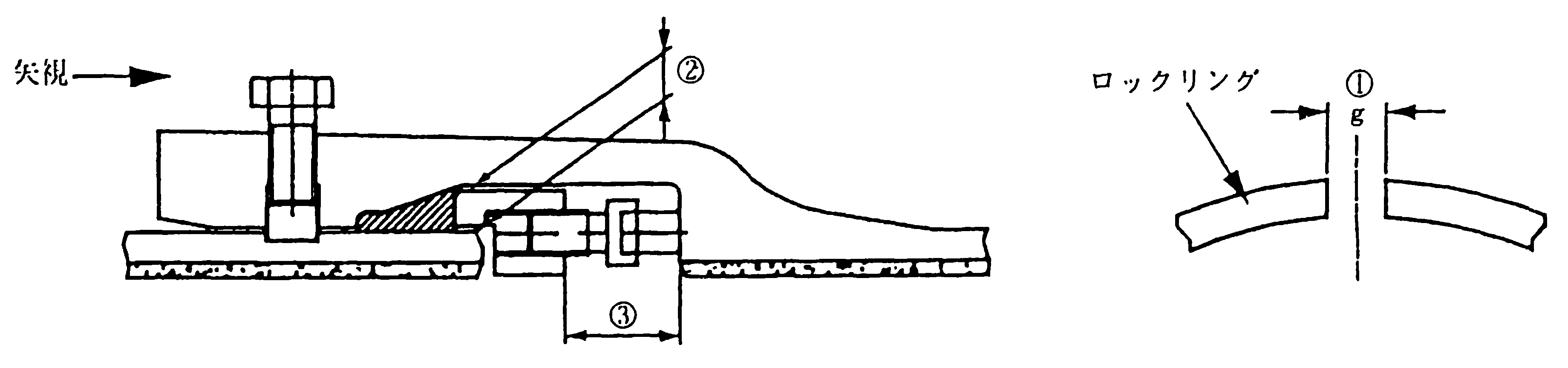 ＵＦ形継手チェックシートＵＦ形継手チェックシートＵＦ形継手チェックシートＵＦ形継手チェックシートＵＦ形継手チェックシートＵＦ形継手チェックシートＵＦ形継手チェックシートＵＦ形継手チェックシートＵＦ形継手チェックシートＵＦ形継手チェックシートＵＦ形継手チェックシートＵＦ形継手チェックシートＵＦ形継手チェックシートＵＦ形継手チェックシートＵＦ形継手チェックシートＵＦ形継手チェックシートＵＦ形継手チェックシートＵＦ形継手チェックシート管体No.及び形状管体No.及び形状略　　　　　図略　　　　　図継　　　　　　手　　No.継　　　　　　手　　No.継　　　　　　手　　No.清　　　　　掃清　　　　　掃清　　　　　掃滑　　　　　剤滑　　　　　剤滑　　　　　剤留め金具留め金具留め金具①ロックリングの間隔(g)g1(仮)g1(仮)①ロックリングの間隔(g)g2(完)g2(完)②挿し口～受口間隙上上②挿し口～受口間隙右右②挿し口～受口間隙下下②挿し口～受口間隙左左③受口底部～押輪間隔又は締め付けトルク上上③受口底部～押輪間隔又は締め付けトルク右右③受口底部～押輪間隔又は締め付けトルク下下③受口底部～押輪間隔又は締め付けトルク左左判　　　　　定判　　　　　定判　　　　　定※判定基準　①ロックリングの間隔（g）：g2(完)≦g1(仮）。※判定基準　①ロックリングの間隔（g）：g2(完)≦g1(仮）。※判定基準　①ロックリングの間隔（g）：g2(完)≦g1(仮）。※判定基準　①ロックリングの間隔（g）：g2(完)≦g1(仮）。※判定基準　①ロックリングの間隔（g）：g2(完)≦g1(仮）。※判定基準　①ロックリングの間隔（g）：g2(完)≦g1(仮）。※判定基準　①ロックリングの間隔（g）：g2(完)≦g1(仮）。※判定基準　①ロックリングの間隔（g）：g2(完)≦g1(仮）。※判定基準　①ロックリングの間隔（g）：g2(完)≦g1(仮）。※判定基準　①ロックリングの間隔（g）：g2(完)≦g1(仮）。※判定基準　①ロックリングの間隔（g）：g2(完)≦g1(仮）。※判定基準　①ロックリングの間隔（g）：g2(完)≦g1(仮）。※判定基準　①ロックリングの間隔（g）：g2(完)≦g1(仮）。※判定基準　①ロックリングの間隔（g）：g2(完)≦g1(仮）。※判定基準　①ロックリングの間隔（g）：g2(完)≦g1(仮）。※判定基準　①ロックリングの間隔（g）：g2(完)≦g1(仮）。※判定基準　①ロックリングの間隔（g）：g2(完)≦g1(仮）。※判定基準　①ロックリングの間隔（g）：g2(完)≦g1(仮）。※判定基準　①ロックリングの間隔（g）：g2(完)≦g1(仮）。備　考現場代理人　　　　　　　　　　㊞備　考現場代理人　　　　　　　　　　㊞備　考現場代理人　　　　　　　　　　㊞備　考現場代理人　　　　　　　　　　㊞備　考現場代理人　　　　　　　　　　㊞備　考現場代理人　　　　　　　　　　㊞備　考現場代理人　　　　　　　　　　㊞備　考現場代理人　　　　　　　　　　㊞備　考現場代理人　　　　　　　　　　㊞備　考現場代理人　　　　　　　　　　㊞備　考現場代理人　　　　　　　　　　㊞備　考現場代理人　　　　　　　　　　㊞備　考現場代理人　　　　　　　　　　㊞備　考現場代理人　　　　　　　　　　㊞備　考現場代理人　　　　　　　　　　㊞備　考現場代理人　　　　　　　　　　㊞備　考現場代理人　　　　　　　　　　㊞備　考現場代理人　　　　　　　　　　㊞備　考現場代理人　　　　　　　　　　㊞